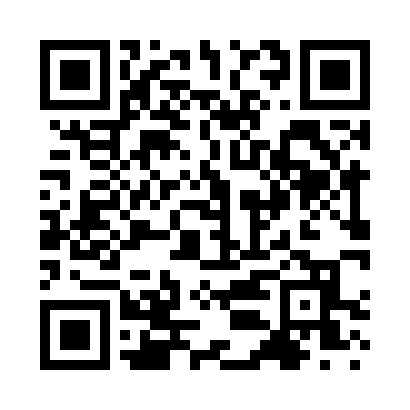 Prayer times for B B Junction, Arkansas, USAMon 1 Jul 2024 - Wed 31 Jul 2024High Latitude Method: Angle Based RulePrayer Calculation Method: Islamic Society of North AmericaAsar Calculation Method: ShafiPrayer times provided by https://www.salahtimes.comDateDayFajrSunriseDhuhrAsrMaghribIsha1Mon4:315:561:084:558:219:462Tue4:315:561:094:558:219:463Wed4:325:561:094:558:219:464Thu4:335:571:094:568:219:455Fri4:335:571:094:568:219:456Sat4:345:581:094:568:209:457Sun4:345:591:094:568:209:448Mon4:355:591:104:568:209:449Tue4:366:001:104:568:209:4310Wed4:376:001:104:568:199:4311Thu4:376:011:104:568:199:4212Fri4:386:011:104:578:199:4213Sat4:396:021:104:578:189:4114Sun4:406:031:104:578:189:4015Mon4:416:031:114:578:179:4016Tue4:426:041:114:578:179:3917Wed4:426:051:114:578:169:3818Thu4:436:051:114:578:169:3819Fri4:446:061:114:578:159:3720Sat4:456:071:114:578:159:3621Sun4:466:071:114:578:149:3522Mon4:476:081:114:578:149:3423Tue4:486:091:114:578:139:3324Wed4:496:091:114:578:129:3225Thu4:506:101:114:578:119:3226Fri4:516:111:114:578:119:3127Sat4:526:121:114:568:109:3028Sun4:536:121:114:568:099:2829Mon4:546:131:114:568:089:2730Tue4:556:141:114:568:089:2631Wed4:566:141:114:568:079:25